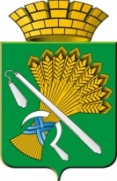 АДМИНИСТРАЦИЯ КАМЫШЛОВСКОГО ГОРОДСКОГО ОКРУГАР А С П О Р Я Ж Е Н И Еот 13.02.2024  N 35О закреплении ответственных лиц за организацию и порядок взаимодействия с Департаментом внутренней политики Свердловской области по вопросам мониторинга и реагирования на предконфликтные ситуации и конфликты в сфере межнациональных и межконфессиональных отношений в Камышловском городском округеНа основании Протокола заседания межведомственной комиссии по профилактике экстремизма в Свердловской области от 30.01.2024 №2, в соответствии с регламентом мониторинга и реагирования на предконфликтные ситуации и конфликты в сфере межнациональных и межконфессиональных отношений в муниципальных образованиях, расположенных на территории Свердловской области,1. Комитету по образованию, культуре, спорту и делам молодежи администрации Камышловского городского округа (Кузнецова О.М.) определить ответственное лицо за организацию и порядок взаимодействия с Департаментом внутренней политики Свердловской области в соответствии с регламентом мониторинга и реагирования на предконфликтные ситуации и конфликты в сфере межнациональных и межконфессиональных отношений в Камышловском городском округе.2. Опубликовать настоящее распоряжение на сайте Камышловского городского округа в информационно-телекоммуникационной сети «Интернет».3. Контроль за исполнением настоящего распоряжения возложить на заместителя главы Камышловского городского округа Соболеву А.А.ГлаваКамышловского городского округа                                               А.В. Половников